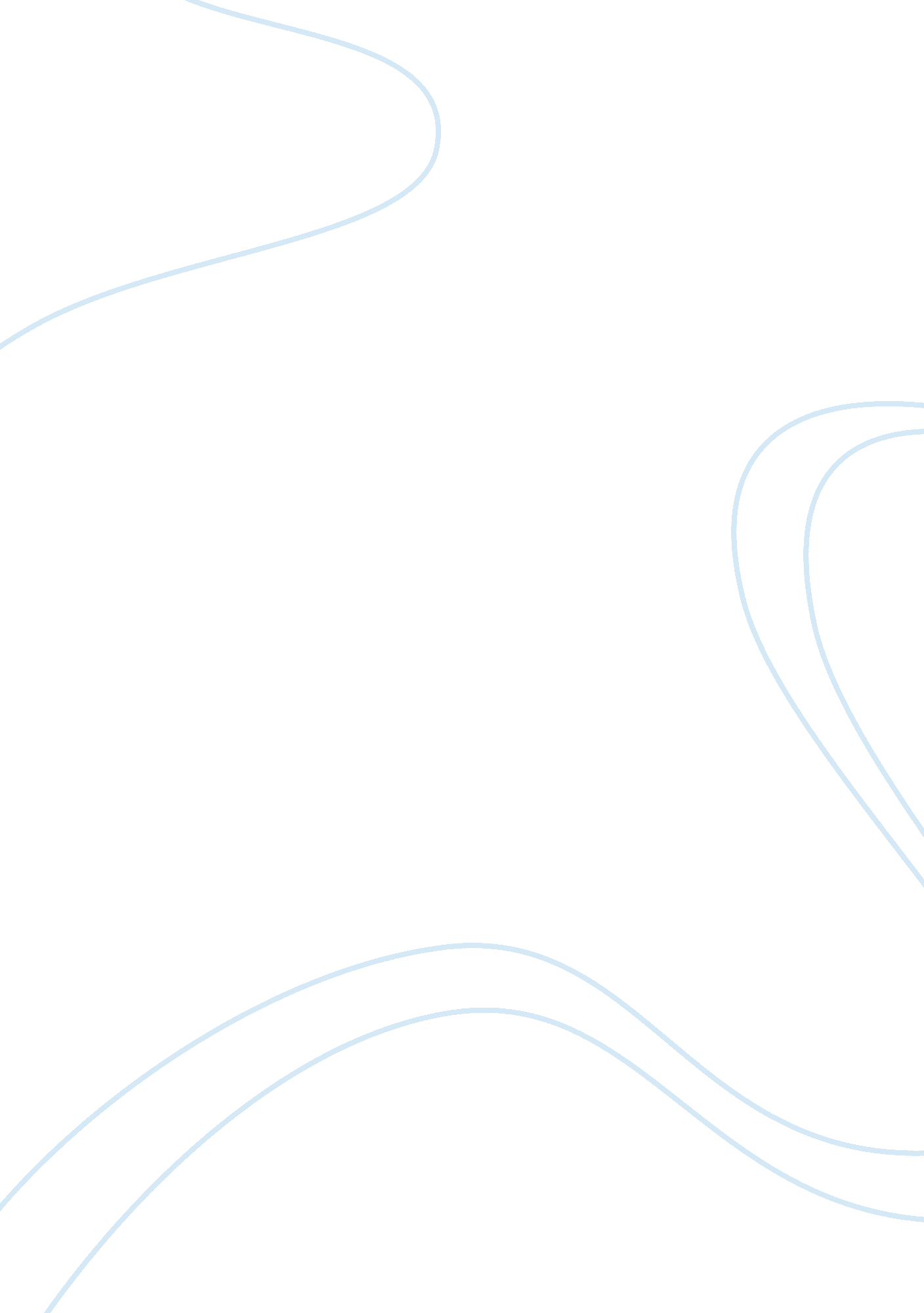 Biography and career of eddie lacy – an nfl offensive rookieBusiness, Career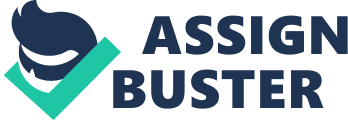 2013 is thus far Eddie Lacy’s most successful season in NFL. Beyond making the All-Pro second-team following his fine rookie campaign, this American footballer was named to the PFWA All-Rookie Team, was crowned the NFL Offensive Rookie of the Year, and took part in the all-star game of the league (Pro Bowl). While the running back has been with the Green Bay Packers and the Seattle Seahawks, he was a free agent when this report was filed. Eddie boasts of 3 BCS national championship and as such, many have come to believe he’s a finer player in his college days. Is this sentiment valid? let’s find out. Eddie Lacy BiographyEddie Lacy was born on June 2, 1990, and attended Dutchtown High School in Geismar, Louisana. It was here that his romance the American footbal started. If you check the records, you will find that he graduated from the high school with a record no fewer than 48 touchdowns. Even though his senior season was an injury plagued one, Lacy was able to set himself apart as one of the top prospects. Various platforms rated him good and it was only ordinary he earned a spot to have his college career with the University of Alabama in February 2009. Going into his college career as a highly rated recruit, Eddie Lacy blazed for the Crimson Tide from 2009 to 2012. He won 3 BCS National Championships with the team, was twice an SEC champion (2009, 2012) and equally made the All-SEC first-team in the latter year. Lacy, in his first season with the Crimson Tide, was redshirted because of the depth of players in the team’s running back position, which included NFL future running backs, Mark Ingram and Trent Richardson. In the 2010 season, he earned a spot behind the two players and would go on to prove his worth in the season opener where he attained 113 yards and made two touchdowns against San Jose State. It was his collegiate debut and he finished well with an impressive 406 yards, pulling off six touchdowns. In the 2011 season, after Ingram had left for the NFL; Richardson and Lacy became the top two running backs for the Crimson Tide. The duo was quite the hype going into the new season with Richardson stoking the fire by claiming that Lacy’s spin move is the nastiest spin move ever. It was a move that earned him the nickname, Circle Button among his teammates. Lacy did live up to the hype, earning for himself widespread admiration and recognition. But then, it was in the 2012 season that Eddie Lacy truly came into his own at Crimson Tide. After the departure of Trent Richardson to the NFL, he became the starting running back for Alabama. In all, he offered a remarkable performance which made it possible for him to be named the offensive MVP for the BCS Championship game. In 2013, Lacy decided to forego his final year and declared for the NFL Draft. Injury and Career StatsHis professional career hasn’t turned out to be as successful as his collegiate career. Even though he was one of the top running back prospects in the 2013 NFL Draft with a growing reputation of agility, strength, and ability to run through tackles, he hasn’t been able to impress in the NFL due to a combination of both his team’s qualities and his injury record. During his first season with the Green Bay Packers, he impressed the NFL universe with several records that eventually saw him emerge as the NFL Offensive Rookie of the Year (2013). More to that, he made the second-team All-Pro, the PFWA All-Rookie team, and as well named for the 2013 Pro Bowl. Eddie’s injury woes started in the 2015 season, limiting him to 758 yards and 3 rushing touchdowns over the course of the season. On March 14, 2017, he signed a one-year contract with the Seattle Seahawks but struggled almost throughout the season due to his team having the least effective offensive lines in the league. He finished the season with 179 rushing yards and six receptions for 47 yards. Eddie Lacy is currently a free agent. Over the course of his career, Eddie has had multiple injuries with the majority of them coming in his professional NFL career. Eddie Lacy has had a total of 10 injuries and three surgeries. In the NFL, Eddie’s career stats as of 2017, could boast of 3614 rushing yards and 23 touchdowns with 937 receiving yards and 6 touchdowns. 